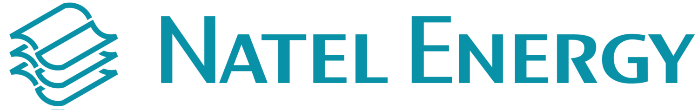 STAND 23 DESCRIPTION DE L’ENTREPRISE Fourniture de turbines ichtyocompatiblesDéveloppement et acquisition de projets de petite hydroFourniture de solutions digitales pour l’hydroDESCRIPTION DE L’ENTREPRISE Fourniture de turbines ichtyocompatiblesDéveloppement et acquisition de projets de petite hydroFourniture de solutions digitales pour l’hydroDESCRIPTION DE L’ENTREPRISE Fourniture de turbines ichtyocompatiblesDéveloppement et acquisition de projets de petite hydroFourniture de solutions digitales pour l’hydroproduits OU SERVICES PRESENTES La RHT : une turbine ichtyocompatible à haut niveau de performance pour des sites de basse chute.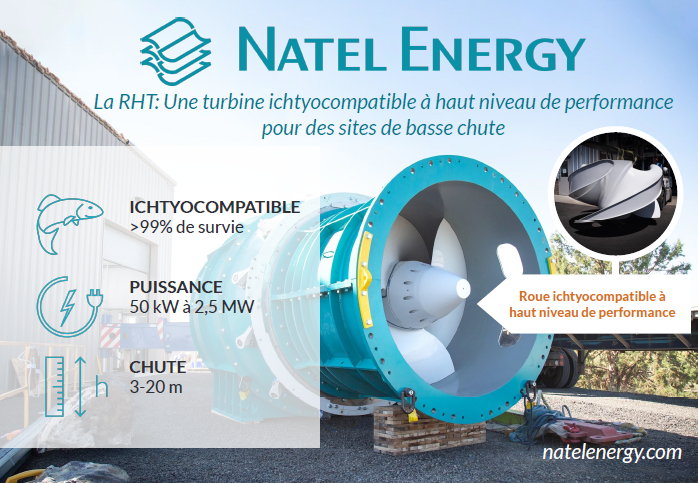 produits OU SERVICES PRESENTES La RHT : une turbine ichtyocompatible à haut niveau de performance pour des sites de basse chute.produits OU SERVICES PRESENTES La RHT : une turbine ichtyocompatible à haut niveau de performance pour des sites de basse chute.ACTIVITEACTIVITEACTIVITEEquipementsTurbinesServicesDéveloppement de projets InformatiqueServicesDéveloppement de projets InformatiqueCONTACT COMMERCIALNicolas SERRIE, 06.47.65.04.14, nicolas@natelenergy.com13 rue Taitbout, 75009 PARISCONTACT COMMERCIALNicolas SERRIE, 06.47.65.04.14, nicolas@natelenergy.com13 rue Taitbout, 75009 PARISCONTACT COMMERCIALNicolas SERRIE, 06.47.65.04.14, nicolas@natelenergy.com13 rue Taitbout, 75009 PARISSITE WEBhttps://www.natelenergy.com/ SITE WEBhttps://www.natelenergy.com/ SITE WEBhttps://www.natelenergy.com/ 